Инструкция по установке программы QIPСкачайте архив с установщиком программы по ссылке: https://ksc.krasn.ru/rules/qip.rarЗапустите установщик.Следуйте указаниям установщика.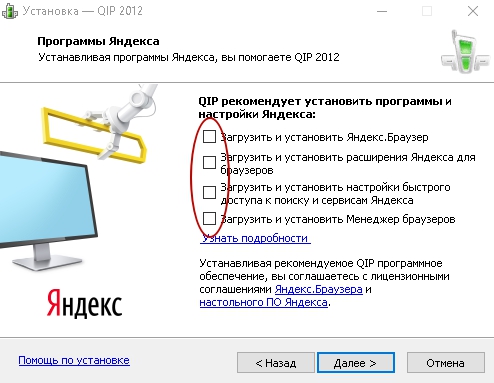 Уберите галочки, затем нажмите далее.Следуйте указаниям установщика.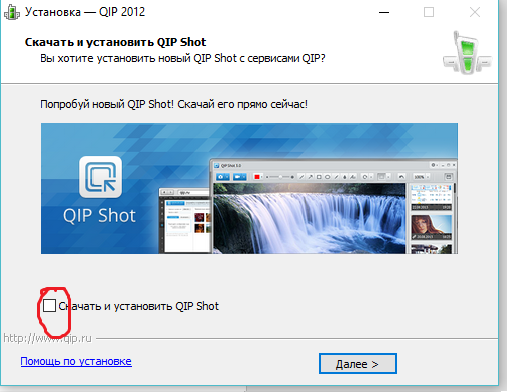 Уберите галочку «Скачать и установить QIP Shot». Затем нажмите далее.В следующем окне нажмите “Завершить”.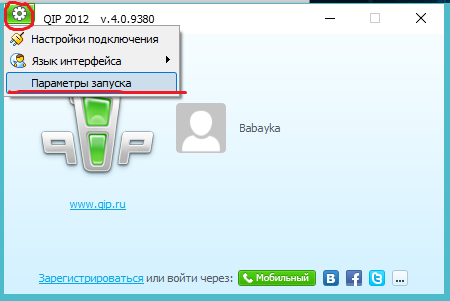 Нажмите на зеленую кнопку со звездочкой. Затем выберите Параметры запуска.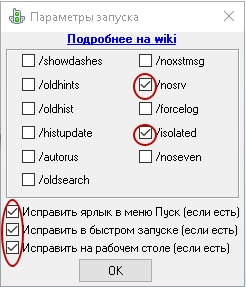 Установите флажки, согласно картинке.Создайте пользователя и нажмите галочку “Запомнить”.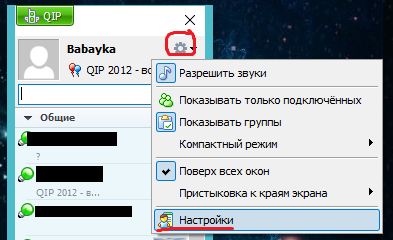 Нажмите на шестеренку и выберите «Настройки»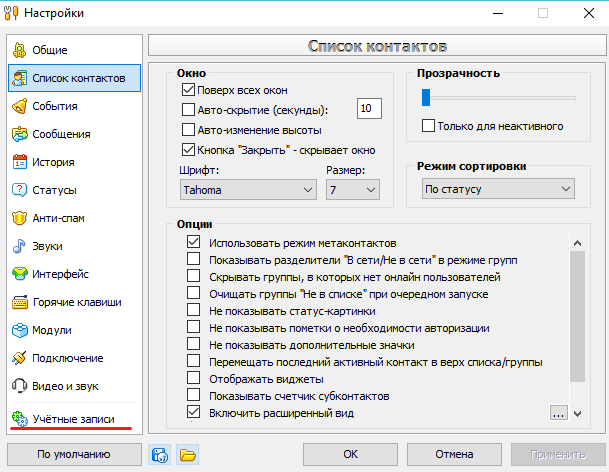 Зайдите в “Учетные записи”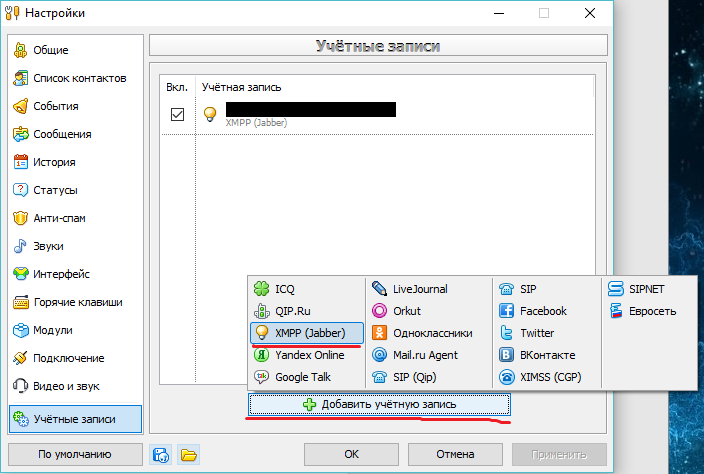 Нажмите “Добавить учетную запись” и выберите XMPP(Jabber)Ваш логин – Ваша фамилия@kncserver1 (Все слитно). Ваш пароль – 123. Поставьте галочку “Сохранить пароль”В меню «Анти-спам» уберите галочки из функций, связанных с запретом приёма сообщений и ссылок для пользователей вне списка контактов (изображение ниже).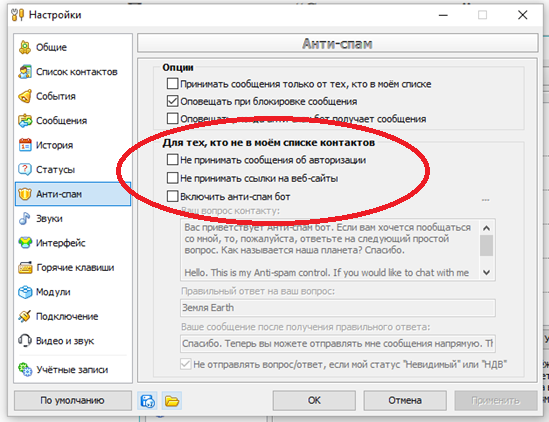 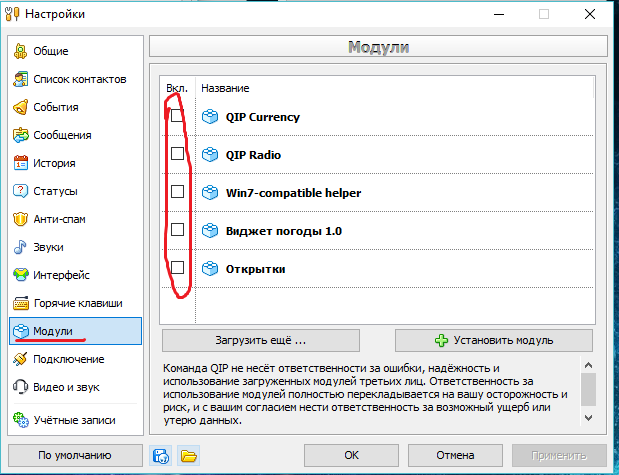 Отключите все модули.В меню «сообщения» разрешите закрытие ленты новостей.Перейдите в меню «Настройки» - «Учетные записи» - «Настроить» - «Дополнительно» и проверьте, что функции «автоматически давать авторизацию» и «… контакты не в списке …» включены (стоят галочки).Для добавления пользователей в главном меню программы нажмите на зеленую кнопку QIP в верхнем левом углу окна программы, затем – добавить новый контакт.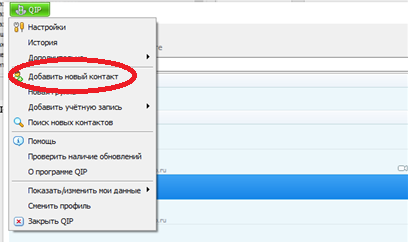 User ID вводить по форме «Фамилия@kncserver1», как на изображении ниже.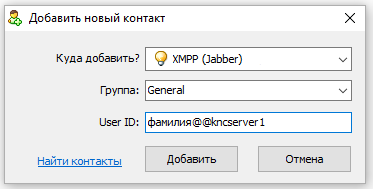 